Упражнения по теме «Еда»Exercises on the topic "Food"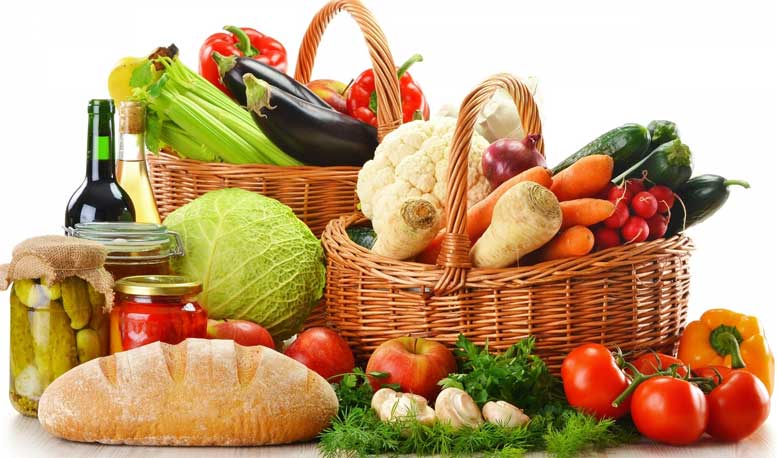 Упражнения идут от простых к более сложным.Упражнение 1. Распределите названия продуктов по следующим категориям. Цифра обозначает количество слов в категории.MEAT (2):DRINKS (4):DESSERTS (4):FRUIT (4):VEGETABLES (5):Упражнение 2. Look at the picture and say true or false.THERE IS SOME COFFEETHERE ARE SOME TOMATOESTHERE ISN’T ANY MILKTHERE IS SOME TEATHERE AREN’T ANY EGGSTHERE ARE SOME COOKIESTHERE IS SOME BACONTHERE IS SOME BREADTHERE ARE SOME MUSHROOMSTHERE ARE SOME PANCAKESTHERE IS A CABBAGETHERE ARE SOME APPLESКстати, вы также можете повторить тему SOME / ANY / NO, и выполнить упражнения по этой теме.  Упражнение 3. Назовите продукт по описанию.You need me to make a sandwich or toast. – B_________I’m yellow or white. I’m made from milk. People like me on their pizza. — C___________People eat us fried, boiled or scrambled. — E_______I’m a very popular fast food with a sausage in the middle. — H______________I’m a long yellow fruit. — B_____________Rabbits love this orange vegetable. – C_______________На нашем сайте есть также загадки про еду, овощи и фрукты.Упражнение 4. Ответьте на вопросы.How often do you drink milk?How often do you eat at restaurants?What’s your favorite food?What food do you hate?What’s your favorite ice-cream flavor?What’s the strangest thing you’ve ever eaten?Are you allergic to any food?What’s your favorite drink?Упражнение 5.Name 5 fruits.Name 5 vegetables.Name 5 drinks.Name 3 sweet foods.Name 3 salty foods.Name 3 bitter foods.Упражнение 6. Соотнесите идиомы и их значения.Ответы.Exercise 1.MEAT: steak, ham.DRINKS: tea, wine, water, coffee.DESSERTS: chocolate, cake, ice cream, cookies.FRUIT: pear, pineapple, peach, watermelon.VEGETABLES: potato, carrot, garlic, broccoli, tomato.Exercise 2.  1 F, 2 T, 3 T, 4 F, 5 T, 6 F, 7 F, 8 T, 9 T, 10 F, 11 T, 12 TExercise 3. 1 – bread, 2 — cheese, 3- eggs, 4 – hot-dog, 5 banana, 6 carrot Exercise 4. Your own answers.Exercise 5. Your own answers.Exercise 6. 1 – F, 2 – B, 3 – E, 4 – A, 5 – C, 6 – D, 7 – G, 8 – H, 9 — IChocolate, potato, tea, steak, pear, carrot, garlic, cake, pineapple, broccoli, wine, water, peach, coffee, ice cream, tomato, ham, watermelon, cookies1.       Chew the fat2.       Mouth is watering3.       Half-baked idea4.       Your finger in the pie 5.       Cook your goose6.       Eat dirt7.       Cry over spilled milk8.       Hungry as a horse9.       Go bananasA.    to be involved in somethingB.     to make someone want to eat or drinkC.      to hurt or ruin someoneD.    to act humbleE.     to not think about or study carefullyF.      chatG.    to complain about something that has happenedH.    able to eat a lotI.        to become too excited and behave crazily